08.12.2017г. на отделении «ОиПП» проведены  классные часы в группах 125, 307.Тема классного часа: «СПИД – Чума ХХI века».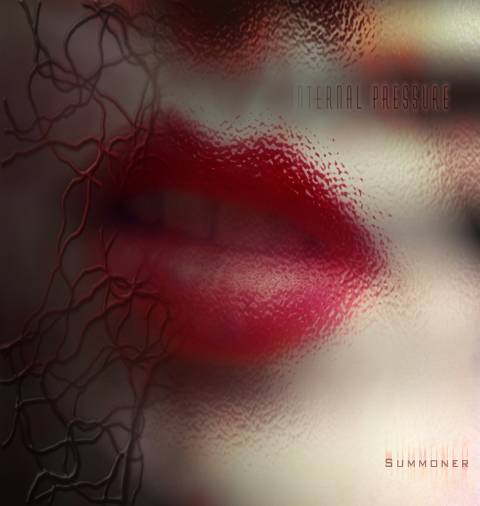 Пути передачи ВИЧ инфекцииПервый путь- незащищённый (без презерватива) половой контакт с инфицированным человеком. Чем с большим количеством партнёров человек вступает в половые отношения, тем выше вероятность того, что рано или поздно он окажется инфицированным ВИЧ. Данное мероприятие проведено   библиотекарем Коваленко Л.Н. Во время проведения классного часа  использовались такие методы как: показ презентации.